　　　　　　　　　　　　　　　　　　　　　　　　　令和　　年　　月　　日団体名　　　　　　　　　　　　　　　　　代表者名　　　　　　　　　　　　　　　㊞連絡先　　　　　　　　　　　　　　　　　 生活困窮問題に取り組む活動を応援する助成事業　報告書　　生活困窮問題に取り組む活動を応援する助成事業について、下記の関係書類を添えて報告します。　　１．助成金額　　　　　※差額（ア－イ）がある場合、差額を返還。返還金を添えて提出ください。２．共同募金運動への協力について　＊ご協力いただいた項目についてお知らせください ☑□ 共同募金街頭啓発に参加□ 事業の際、募金活動を実施(のぼり旗や募金箱の活用)□ 印刷物や広報誌、ＳＮＳ等で赤い羽根共同募金助成を受けていることを発信□ その他（　　　　　　　　　　　　　　　　　　　　　　　　　　　　　）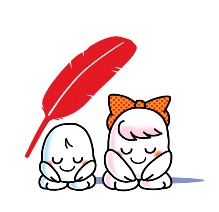     ３．添付書類等　　添付忘れがないよう再度ご確認ください☑　□ 事業報告書・収支決算書（様式５）　　　□ 助成金額分の領収書またはレシートの写し□ 事業の写真やプログラム　　□ ありがとうメッセージ（※活動の様子がわかる写真を添付ください）□ 赤い羽根共同募金助成を受けていることを発信したことがわかる書類□ 共同募金受配シールを貼付したことがわかる写真　※器具備品を購入した場合団体名（　　　　　　　　　　　　　　　　　　　）４．事業報告　団体名（　　　　　　　　　　　　　　　　　　　）事業名（　　　　　　　　　　　　　　　　　　　）５．事業の収支決算書【収入の部】【支出の部】　　　　　　　　　　　　　　　　　　　　　　　　　　　　　　　　　　※（ｃ）は上限10万円。100円未満切捨事業名助成決定額（ア）助成金額（イ）※（ｃ）の額※差額（ア－イ）円円円事業名事業内容【具体的な内容】事業内容【実施日時や回数、場所、参加人数、周知方法】事業実施による成果・効果今後に向けた課題や展望収入科目予算額（円）決算額（円）内　訳本助成金※（ｃ）の額生活困窮問題に取り組む活動を応援する助成　　その他収入合計支出科目予算額（円）決算額（円）内　訳　※必ず記入下さい。支出科目予算額（円）決算額（円）内助成対象経費内　訳　※必ず記入下さい。諸謝金旅費交通費消耗品費通信運搬費印刷製本費食材費手数料保険料使用料・賃借料対象経費以外の経費小計　うち助成金額（ａ）　　　　　　　　　　　円器具備品費うち助成金額（ｂ）　　　　　　　　　　　円※（ｂ）は（ａ）を超えない範囲※（ｂ）は（ａ）を超えない範囲※（ｂ）は（ａ）を超えない範囲※（ｂ）は（ａ）を超えない範囲※（ｂ）は（ａ）を超えない範囲支出合計うち助成金額（ｃ=ａ＋ｂ）　　　　　　　　　　　円